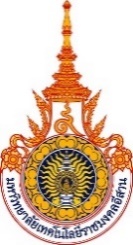 แบบรายงานการยุบเลิกส่วนราชการของสถาบันอุดมศึกษาระดับงาน/สาขา/ศูนย์ หรือส่วนราชการที่เรียกชื่ออย่างอื่นที่มีฐานะเทียบเท่างานมหาวิทยาลัย/สถาบัน................................................................................................................................................ชื่อส่วนงานภายใน (ภาษาไทย).................................................................................................................................. 		   (ภาษาอังกฤษ).............................................................................................................................1)	มติสภามหาวิทยาลัยให้ยุบเลิก เมื่อวันที่.........................................................(แนบมติสภามหาวิทยาลัย)2)	เหตุผลความจำเป็นในการยุบเลิกหน่วยงาน                                                                                                                                      .                                                                                                                                      .                                                                                                                                      .3)	ผลการดำเนินงานย้อนหลัง 3 ปี ของหน่วยงานที่ต้องการยุบเลิก3.1)	หลักสูตรที่เปิดสอนและจำนวนนักศึกษา3.2)	การวิจัย/ผลงานทางวิชาการ3.3)	การบริการวิชาการ3.4)	พันธกิจอื่นๆ4)	การบริหารจัดการด้านการจัดการเรียนการสอน นักศึกษา บุคลากร สิ่งก่อสร้างรวมถึงทรัพยากรอื่นๆ               สำหรับหน่วยงานที่ยุบเลิก4.1)	แนวทางการบริหารจัดการหลักสูตรและนักศึกษาคงค้างในหลักสูตร (ถ้ามี)                                                                                                                                .                                                                                                                                .                                                                                                                                .                                                                                                                                .                                                                                                                                .4.2)	แนวทางการเกลี่ยอัตรากำลังหรือการโอนย้ายบุคลากร (สายวิชาการ/สายสนับสนุน)                                                                                                                                .                                                                                                                                .                                                                                                                                .                                                                                                                                .                                                                                                                                .4.3)	แนวทางการบริหารจัดการสิ่งก่อสร้าง รวมถึงทรัพยากรอื่น ๆ                                                                                                                                .                                                                                                                                .                                                                                                                                .                                                                                                                                .                                                                                                                                .ขั้นตอนการยุบเลิกส่วนราชการของสถาบันอุดมศึกษาระดับงาน/สาขา/ศูนย์ หรือส่วนราชการที่เรียกชื่ออย่างอื่นที่มีฐานะเทียบเท่างานมหาวิทยาลัยเทคโนโลยีราชมงคลอีสานหลักสูตร/สาขาวิชาจำนวนนักศึกษา (คน)ปีการศึกษา (ย้อนหลัง 3 ปี)จำนวนนักศึกษา (คน)ปีการศึกษา (ย้อนหลัง 3 ปี)จำนวนนักศึกษา (คน)ปีการศึกษา (ย้อนหลัง 3 ปี)หลักสูตร/สาขาวิชา25..25..25..หลักสูตร......หลักสูตร......หลักสูตร......หลักสูตร......สาขา......สาขา......หลักสูตร......หลักสูตร......หลักสูตร......หลักสูตร......สาขา......สาขา......รวมปีการศึกษา (ย้อนหลัง 3 ปี)โครงการวิจัย/ผลงานทางวิชาการ25..โครงการวิจัย/ผลงานวิชาการ เรื่องที่ 1โครงการวิจัย/ผลงานวิชาการ เรื่องที่ 2โครงการวิจัย/ผลงานวิชาการ เรื่องที่ 325..25..ปีการศึกษา (ย้อนหลัง 3 ปี)โครงการบริการวิชาการ25..โครงการบริการวิชาการ เรื่องที่ 1โครงการบริการวิชาการ เรื่องที่ 2โครงการบริการวิชาการ เรื่องที่ 325..25..ปีการศึกษา (ย้อนหลัง 3 ปี)พันธกิจอื่นๆ25..โครงการที่ 1โครงการที่ 2โครงการที่ 325..25..